					บันทึกข้อความ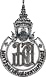 ส่วนราชการ .....................................................................คณะอุตสาหกรรมเกษตร   โทร.......................ที่ มอ.......................				วันที่......................................................เรื่อง 	มอบหมายงานเรียน  คณบดี	ตามที่ข้าพเจ้าได้รับอนุมัติให้เดินทางไปราชการที่จังหวัด.......................................................................เพื่อ............................................................................................................................................................................ระหว่างวันที่..........................................................................นั้น เพื่อให้งานในภาควิชาฯ เป็นไปด้วยความเรียบร้อย ข้าพเจ้าจึงขอมอบหมายงานให้........................................................................ตำแหน่ง.............................................รักษาราชการแทนหัวหน้าภาควิชาฯ และผู้จัดการหลักสูตรสาขา..............................................................................ในระหว่างวันดังกล่าว	จึงเรียนมาเพื่อโปรดทราบ 	(.....................................................................)                                                     (ตำแหน่ง)....................................................................)	(.....................................................................)                                                                       คณบดีคณะอุตสาหกรรมเกษตร